Compétence : CONSTRUIRE LES PREMIERS OUTILS POUR STRUCTURER SA PENSEE / Identifier le principe d'organisation d'un algorithme et poursuivre son application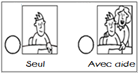 Date : Colle tes œufs sur la ligne en respectant l’ordre du modèle (1-2-3).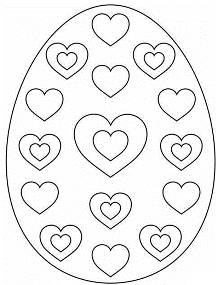 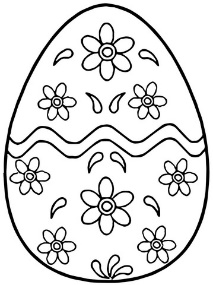 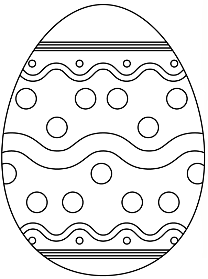 